Муниципальное казенное дошкольноеобразовательное учреждение - детский сад комбинированного вида №3Барабинского района Новосибирской областиКонспект по рисованию.«Чудесные превращения кляксы»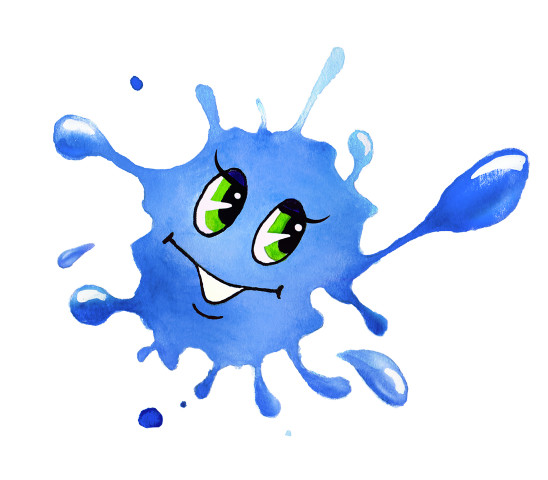 Выполнила: Герман М.МРисование –экспериментирование «Чудесные превращения кляксы» (кляксография)Цель: создать условия для свободного экспериментирования с разными материалами и инструментами (художественными и бытовыми). Задачи: познакомить детей с кляксографией, вызвать интерес к нетрадиционным техникам рисования.Показать новые способы получения абстрактных изображений (клякс). Вызвать интерес к опредмечиванию и «оживлению» необычных форм (клякс). Развивать творческое воображение. Активизация речи. Обогащение словаря: клякса, кляксография. Развивать дыхательную систему.Материалы: листы А4 на каждого ребёнка, баночки с водой, трубочки для напитков на каждого ребёнка, краски гуашь, жидко разведённая гуашь (для клякс), пластиковые ложечки или пипетки, газеты для сминания и штамповки, срезы овощей (картофель, свекла), салфетки для рук.Ход работы:Собрались все дети в круг,Я твой друг, и ты мой друг.Крепко за руки возьмемся,И друг другу улыбнемся.– Клякса.-Я черная как вакса, зовусь я Чудо – клякса! Я прыгну на рисунок, на нем оставлю след. Все краски уничтожу, любой мне вреден цвет! Вот кто я такая, вы должны меня бояться, и если вы решили, что-нибудь нарисовать, то ничего не выйдет!Будут дети – плаксы ставить только кляксы.Воспитатель.-Дети у нас совсем не плаксы, и они умеют хорошо рисовать. А вот откуда, интересно, ты взялась и почему ты такая злая и сердитая?Клякса.Какой-то злой мальчишка, проказник-шалунишка,Смешал все краски сразу и, я пришла из сказки.Все время я хожу одна, и никому я не нужна.Меня не любят дети, и я одна на свете. (Плачет.)Воспитатель-Послушай, Клякса, ведь мы с ребятами хотим тебе помочь. Мы можем сделать тебя веселой, цветной и симпатичной, и даже можем тебя, во что-нибудь превратить. Согласна?Клякса. Конечно!Воспитатель.-Ребята, давайте поможем стать Кляксе стать доброй и ласковой, и тогда у нее появятся друзья….Воспитатель.- Как вы думаете, что такое клякса? (вставить вопросы побуждающие активизацию)-Это пятно неопределённой формы, которое получается, если нечаянно разлить цветную жидкость – краску или тушь. Из –за того, что пятно не имеет точной формы, его можно превратить в кого или во что угодно.Ребята в какое время года   на улице можно увидеть кляксы(Осенью) Давайте с вами поиграем.Массаж биологически активных точек лица «Осенью»Вдруг закрыли небо тучи - ребром ладони растирают лобНачал капать дождь колючий – кончиками пальцев массаж щек.Долго дождик будет плакать - массажируем ушкиРазведет повсюду слякоть – кулачками потирают крылья носа.-Давайте и мы с вами сегодня сначала нарисуем кляксы, а потом превратим их в кого захотим или в того, на кого они будут похожи. Как вы думаете, как можно поставить или получить, или нарисовать кляксу? (молодцы хорошо)1 способ:- Покажу вам несколько способов, подойдём к первому столу и посмотрим. Здесь можно поставить печать комком бумаги. Для это нужно взять лист бумаги любого размера, смять его в комок, и обмакнуть в краску, потом поставить отпечаток на лист бумаги.2 способ:-Подходим к следующему столу, здесь ставим оттиск печатками из свёклы.3 способ:-И следующий способ. Зачерпываю ложечкой жидкую гуашь и капаю на лист бумаги, получилась клякса. Теперь беру трубочку и «выдуваю» из кляксы гуашь в разные стороны, направляю трубочку. Посмотрите, что получилось. Эта техника рисования называется «кляксография», т. е. рисование кляксами или из клякс.-Теперь попробуйте сами, , берём стульчик и садимся за тот стол где.. Главное в кляксе – неопределённость, неожиданность, необычность формы. - Для начала нашего творчества сделаем пальчиковую гимнастика.Раз, два, три, четыре, пять, (загибаем пальчики, начиная с большого)Будем листья собирать. (сжимаем и разжимаем кулачки)Листья березы, (загибаем пальчики, начиная с большого)Листья рябиныЛистики тополя,Листья осины,Листики дуба мы соберём,Маме осенний букет отнесём. («шагаем» по столу средним и указательным пальцем)(помогать детям, подсказывать как лучше)- Посмотрите какие разные кляксы у вас получились!-Пока наши кляксы сохнут, мы сделаем физ. минутку.Ходит осень по дорожке промочила в лужках ножки. Ходит осень, бродит осень, Ветер с клена листья сбросил Дружно по лесу гуляем (шаги на месте) И листочки собираем (наклоны вперед) Собирать их каждый рад Просто чудный листопад! (прыжки на месте, с хлопками в ладоши) -А теперь предлагаю «оживить» кляксы-превратить их в живые существа или предметы. Нужно внимательно рассмотреть кляксы, поворачивая листы бумаги в разные стороны. -Вот моя клякса, если на неё посмотреть так, она похожа на уточку, только нужно дорисовать клювик и лапки; а если кляксу перевернуть, она напоминает испуганного зайчонка – сидит под кустиком, дрожит, вот только ещё одно ухо нарисую.-А в кого превратятся ваши кляксы? Давайте дорисуем необходимые детали, чтобы у вас получилось что то определенное! (солнышко, цветочек, деревце.) (Воспитатель тихо, на ушко спрашивает у каждого ребёнка о его замыслах и ассоциациях, нерешительным детям помогает советами или косвенными вопросами)Дети рисуют. Затем все рисунки собираются в одном месте(выставка).- Посмотрите, все рисунки отличаются друг от друга. Клякса.-Спасибо большое! Я поняла, что нужна вам, и вы меня любите. Я обещаю, что никогда не буду портить рисунки и научусь рисовать как вы.Воспитатель.-Какие рисунки кажутся вам самыми интересными, яркими? (Дети обмениваются мнениями.) Теперь сделаем из рисунков – клякс волшебную книгу. (Скрепляем листы с помощью дырокола и цветной нити.)Кто запомнил, как называется техника в которой мы рисовали??(кляксография).  Вам понравилось рисовать кляксами? Вот какие замечательные рисунки получились у нас.